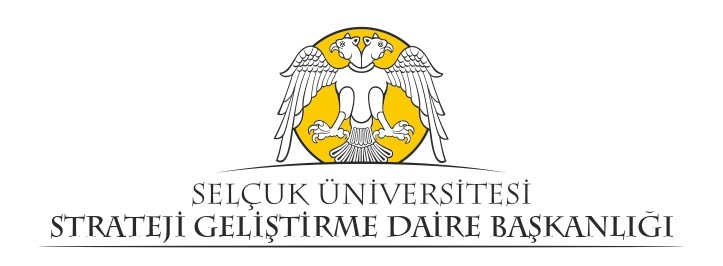 YURTİCİ GEÇİCİ GÖREV YOLLUĞU KONTROL LİSTESİYURTİÇİ SÜREKLİ GÖREV YOLLUĞU KONTROL LİSTESİ: -I-A- Zorunlu eklenmesi gereken belgeler1Görevlendirme yazısı veya harcama talimatı22547 sayılı Yükseköğretim Kanununun 39'ncu maddesine istinaden yapılan görevlendirmelerde ilgili yönetim Kurulu Kararı ve Rektör Onayı3Uçakla yapılan seyahatlerde yolcu bileti, dereceleri 5 ve daha yukarı olan memur ve hizmetliler için üst makam onayı4Yatacak yer temini için ödenen ücretlere ilişkin fatura5Görevine ait mesleki ve sıhhi yeterliliklerin tespiti veya kurumlarınca görülecek lüzum üzerine sınav için gönderilenler ile yurtiçinde mesleki bilgilerini arttırmak amacıyla memuriyet mahalli dışında açılan kurs veya okullara gönderilenlerin söz konusu sınav veya kursa katıldığını gösterir belge.6Yurtiçi Geçici Görev Yolluğu Bildirimi7Denetim, kurs, yarışma, gösteri veya benzeri işler nedeniyle toplu olarak yapılan seyahatlerde geçici görev yolluğu bildirimleri yerine Toplu Seyahatler Yolluk Bildirimi8Kurum personeli dışındaki kişiler için Hesap Dilekçesi9İlgili mevzuatı gereği ödeme emri belgesine eklenecek diğer belgeler-II-B-Geçici görev yolluklarının avans suretiyle ödenmesindeGeçici görev yolluklarının avans suretiyle ödenmesinde görevlendirme yazısı veya harcama talimatı-I-A-Zorunlu eklenmesi gereken belgeler1Atamalarda atama onayı diğer hallerde harcama talimatı2Personel Nakil Bildirimi3Resmi mesafe haritasında gösterilmeyen yerler için yetkili mercilerden alınacak onaylı mesafe cetveli4Takip edilmesi gereken yolun dışında bir yoldan veya kullanılması gereken taşıt aracından başka bir araçla yolculuk yapılmasının sorunlu olduğu hallerde yetkili makamlardan alınacak onay veya rapor.5Yurtiçi Sürekli Görev Yolluğu Bildirimi6Uçakla yapılan seyahatlerde yolcu bileti (Aylık dereceleri 5 ve daha yukarı olan memur ve hizmetliler için üst makam onayı)7İlgili mevzuatı gereği ödeme emri belgesine eklenecek diğer belgeler-II-B-Görev yolluklarının avans suretiyle ödenmesindeSürekli görev yolluklarının avans suretiyle ödenmesinde görev onayı